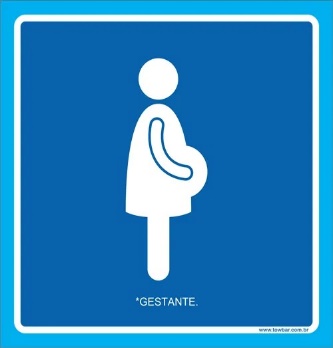 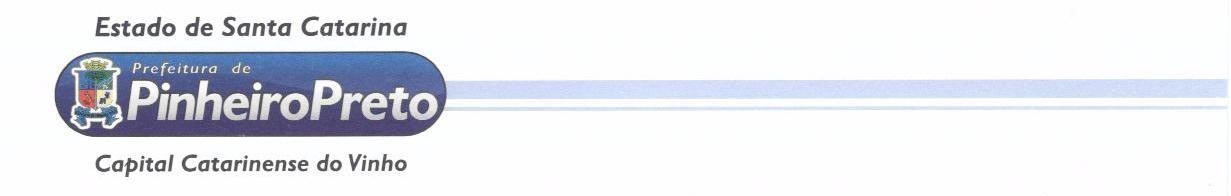 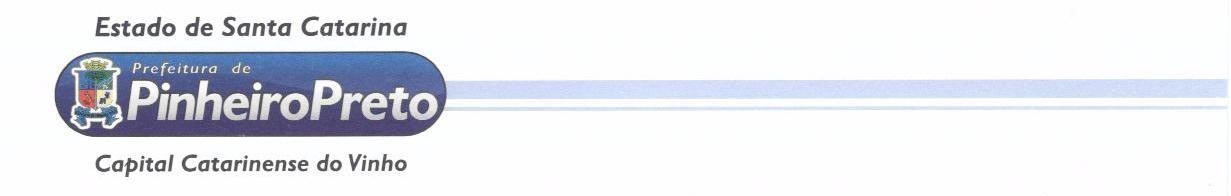 Solicito a emissão de Credencial para Estacionamento em vagas sinalizadas com Símbolo Internacional de Acesso, destinadas às GESTANTE, conforme prevê a Lei Federal nº 10.098 e a Resolução do CONTRAN nº 304/2008. Dados do Solicitante Dados do Representante Legal Dados complementares Avenida Marechal Arthur Costa e Silva, 111 | Centro | CEP 89570-000 | (49) 3566 2000 | pptran@pinheiropreto.sc.gov.br  Nome da Pessoa Data de Nascimento        /       / Sexo  Masc.       Fem. Endereço (Rua/Av.) Nº Complemento Bairro CEP Pinheiro Preto - SC Telefone Celular Identidade Data da Expedição /       / Expedido por CPF CNH  Validade da CNH /       / E-MAIL Nome  Endereço (Rua /Av.) Nº Complemento Bairro CEP Cidade  Telefone Telefone Identidade nº Data da Expedição /       / Expedido por CPF Solicitação  (   ) Inicial                    (   ) Renovação                    (   ) 2ª Via / Credencial nº _______/________ Declaro, sob as penas da lei, que as informações acima prestadas são expressão da verdade, e desde já me responsabilizo pelo bom uso do cartão em conformidade com as disposições legais vigentes. Pinheiro Preto/SC, _______ de ____________________ de _______. ___________________________________________ Assinatura da gestante ou Representante.Para uso interno do PPTRAN Para uso interno do PPTRAN Número de Registro: ________/_______ Data de Retirada: ____/____/____  Assinatura: ________________________________ 